An: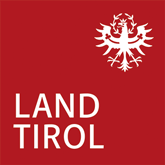  	Bezirkshauptmannschaft 	 	Stadtmagistrat Innsbruck
Soziales / Rehabilitation und BehindertenhilfeHINWEIS: Wir bitten Sie, den Antrag vollständig auszufüllen. Damit tragen Sie dazu bei, dass Ihr Ansuchen rasch erledigt werden kann.Ich nehme zur Kenntnis, dass zu Unrecht empfangene Leistungen zurückzuzahlen sind (§ 40 TTHG).Ich bestätige durch meine Unterschrift, dass die von mir gemachten Angaben richtig und vollständig sind und der Wahrheit entsprechen. 	Ort und Datum	Unterschrift des	 Antragstellers	 gesetzlichen Vertreters		Erwachsenenvertreters/ BevollmächtigtenStand: April 2020ANTRAG
auf Genehmigung der aufgrund der Covid-19 Pandemie nicht erbrachten Therapieleistungen nach dem Tiroler Teilhabegesetz (TTHG)Persönliche Daten des Menschen mit BehinderungenPersönliche Daten des Menschen mit BehinderungenPersönliche Daten des Menschen mit BehinderungenPersönliche Daten des Menschen mit BehinderungenPersönliche Daten des Menschen mit BehinderungenVor- und Familienname, Titel: Vor- und Familienname, Titel: Vor- und Familienname, Titel: Vor- und Familienname, Titel:  männlich  weiblichGeburtsdatum:      Vers.-Nr.:     Vers.-Nr.:     Vers.-Anstalt:      Vers.-Anstalt:      Staatsbürgerschaft:     Staatsbürgerschaft:     Staatsbürgerschaft:     Staatsbürgerschaft:     Staatsbürgerschaft:     Adresse: 	Straße:      	PLZ:      	Ort:      Adresse: 	Straße:      	PLZ:      	Ort:      Adresse: 	Straße:      	PLZ:      	Ort:      Adresse: 	Straße:      	PLZ:      	Ort:      Adresse: 	Straße:      	PLZ:      	Ort:      Wohnhaft seit:      Wohnhaft seit:      Ist dies der Hauptwohnsitz? 	 ja	 neinIst dies der Hauptwohnsitz? 	 ja	 neinIst dies der Hauptwohnsitz? 	 ja	 neinTelefon:      Telefon:      E-Mail:      E-Mail:      E-Mail:      Gesetzliche Vertretung:      Gesetzliche Vertretung:      Gesetzliche Vertretung:      Gesetzliche Vertretung:      Gesetzliche Vertretung:      Beantragte MaßnahmeKonkrete Bezeichnung des Genehmigungsbescheides der Bezirkshauptmannschaft/des Stadtmagistrates Innsbruck:Zl.:      Art der Therapie und Ausmaß der aufgrund der Covid-19 Pandemie nicht erbrachten Stunden:Therapieart:      Stundenausmaß:      Name der Einrichtung/Person von der die Therapie durchgeführt wird:Hausbesuch (nur, wenn bereits genehmigt): ja	 neinWenn ja:  Hausbesuch in Einrichtung (zB. Schule, Kindergarten) Hausbesuch privat (zu Hause):	Adresse:      Hinweise zum DatenschutzZur Bearbeitung Ihres Anliegens bzw. zur Durchführung des Verfahrens werden personenbezogene Daten verarbeitet. Informationen zur Datenverarbeitung und Ihren Rechten finden Sie unter: TISO - Tiroler Informationssystem Sozialverwaltung 